30 Mart Kütüphaneler Haftası EtkinliğiÇocuklarımız evlerindeki kitaplarla çeşitli etkinlikler gerçekleştirmişlerdir. Kitap taşıma oyunu, kitap sayma ve evdeki kütüphanemizi düzenleme etkinlikleri yapılmıştır. Çocuklarla ailelerinde katılımı ile görüntülü toplu görüşme yapılmıştır.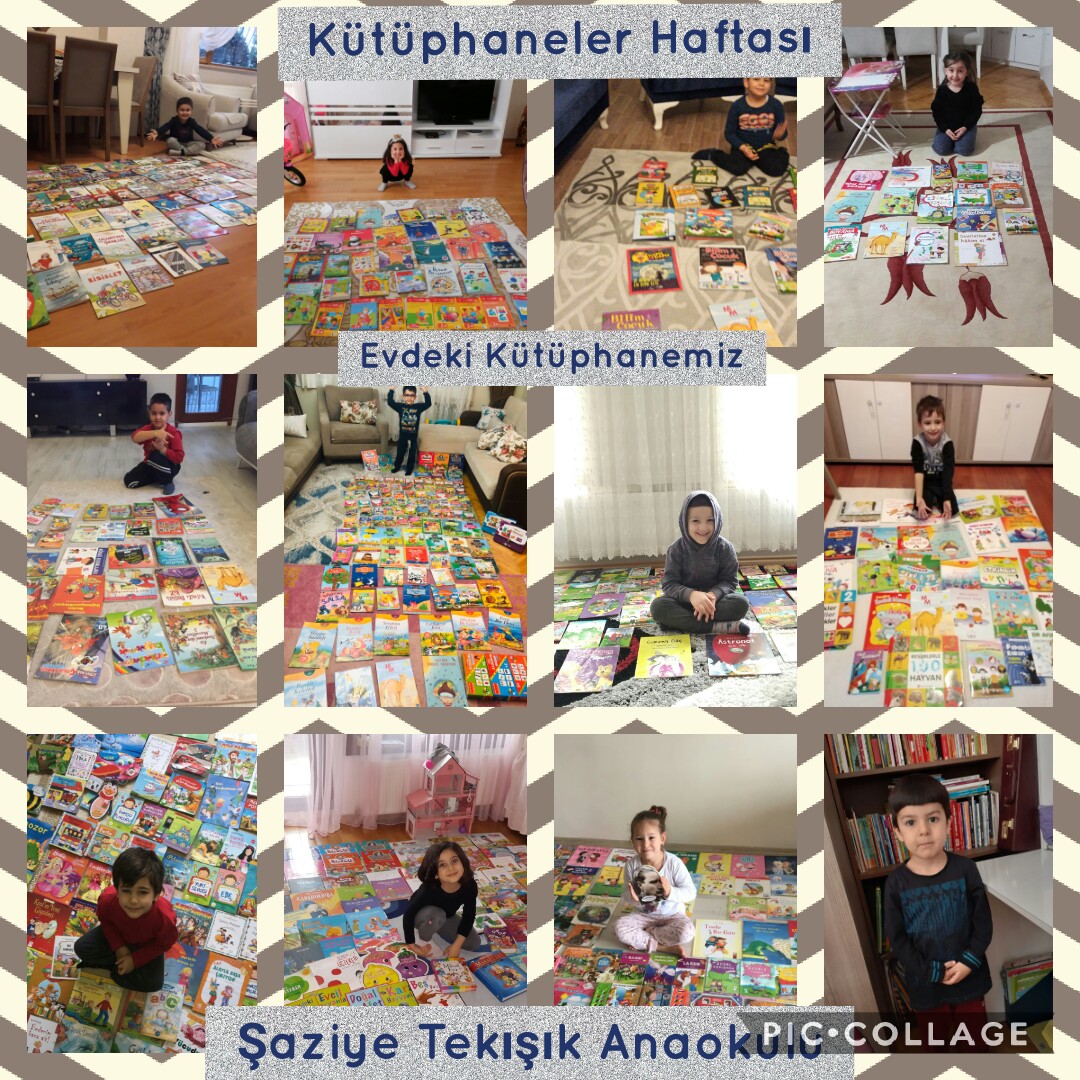 